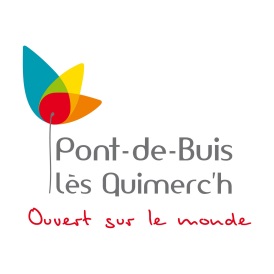 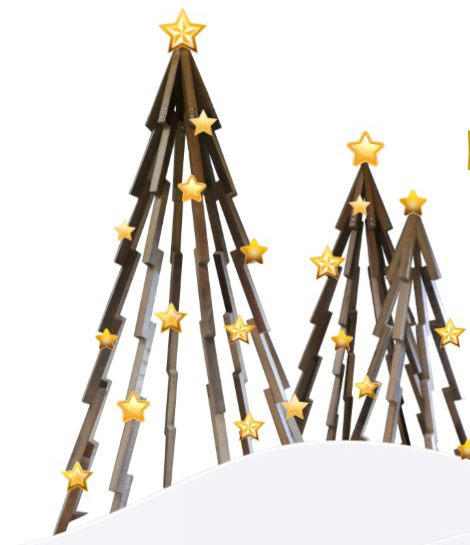 BULLETIN D’INSCRIPTION au CONCOURS « DECORATIONS DE NOEL » - Année 2020PONT-DE-BUIS LES QUIMERC’H Nom – Prénom :Adresse : Téléphone : 						Mail : Catégorie : (à cocher) Catégorie 1 : MaisonsCatégorie 2 : Balcons ou terrasses (appartements)Catégorie 3 : Commerces et locaux professionnelsA Pont-de-Buis Lès Quimerc’h, le Signature Bulletin d’inscription à transmettre par mail à l’adresse accueil-mairie@pontdebuislesquimerch.fr ou en le déposant à la mairie avant le 18 décembre 2020